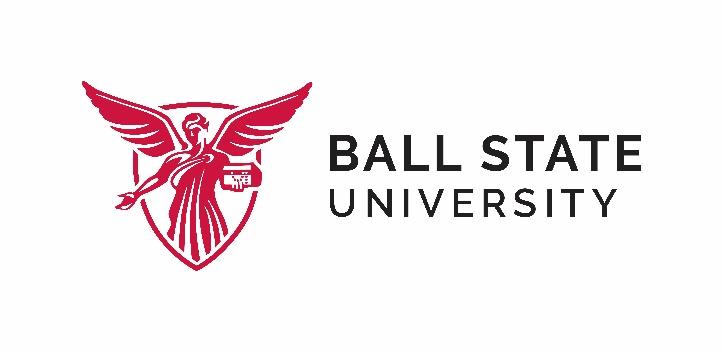 Syllabus Term (Fall 2023)PHYC 120: General Physics 1 DC/ AP Physics MechanicsIndiana Academy for Science, Mathematics, and HumanitiesBSU Credits5 credit hoursCollege of Science and HumanitiesDepartment of Physics and AstronomyInstructorGodfrey WalwemaOffice LocationB009 F Elliot HallEmailGodfrey.walwema@bsu.eduOffice HoursMWF:2-4 pm, TR:11-1pmMeeting TimesMWF: 9-11 amLabs, F: 9-11am Meeting LocationBU205Prerequisite(s)MATH 165MATH 165MATH 165Course DescriptionFirst course in calculus-based physics for students in pre-engineering, the physical sciences, or mathematics. Topics include Newtonian mechanics, work and energy, motion, impulse and momentum, elasticity and wave motion, sound, and hydrostatics and hydrodynamics.  First course in calculus-based physics for students in pre-engineering, the physical sciences, or mathematics. Topics include Newtonian mechanics, work and energy, motion, impulse and momentum, elasticity and wave motion, sound, and hydrostatics and hydrodynamics.  First course in calculus-based physics for students in pre-engineering, the physical sciences, or mathematics. Topics include Newtonian mechanics, work and energy, motion, impulse and momentum, elasticity and wave motion, sound, and hydrostatics and hydrodynamics.  Core Transfer Library CoursePhysics 1 & 2 (Two course sequence), Calculus-BasedPhysics 1 & 2 (Two course sequence), Calculus-BasedPhysics 1 & 2 (Two course sequence), Calculus-BasedTextbook and/or Course MaterialsRice University Open Stax University Physics; Serway/Vuille College Physics 8th Ed; Princeton Review Physics Guidehttps://openstax.org/details/books/university-physics-volume-1Rice University Open Stax University Physics; Serway/Vuille College Physics 8th Ed; Princeton Review Physics Guidehttps://openstax.org/details/books/university-physics-volume-1Rice University Open Stax University Physics; Serway/Vuille College Physics 8th Ed; Princeton Review Physics Guidehttps://openstax.org/details/books/university-physics-volume-1Course Learning OutcomesStudents should be able to adequately express their understanding in Physics both in a conceptual multiple-choice format, and in a rigorous mathematical free-response format.Students should be able to adequately express their understanding in Physics both in a conceptual multiple-choice format, and in a rigorous mathematical free-response format.Students should be able to adequately express their understanding in Physics both in a conceptual multiple-choice format, and in a rigorous mathematical free-response format.Important DeadlinesThe withdrawal deadline will be announced once published by the University Registrar.Dropping/Withdrawing from a class at your high school does not drop/withdraw you from your BSU Dual Credit class. Instructions for dropping/withdrawing can be found in the Dual Credit Student and Parent Handbook.The withdrawal deadline will be announced once published by the University Registrar.Dropping/Withdrawing from a class at your high school does not drop/withdraw you from your BSU Dual Credit class. Instructions for dropping/withdrawing can be found in the Dual Credit Student and Parent Handbook.The withdrawal deadline will be announced once published by the University Registrar.Dropping/Withdrawing from a class at your high school does not drop/withdraw you from your BSU Dual Credit class. Instructions for dropping/withdrawing can be found in the Dual Credit Student and Parent Handbook.How BSU Grade will be CalculatedPHYC 120          Exams (Units and Finals) ...........60% of course grade Laboratory Work…………………….25% of course gradeHomework and Participation….15% of course gradePHYC 120          Exams (Units and Finals) ...........60% of course grade Laboratory Work…………………….25% of course gradeHomework and Participation….15% of course gradeHow High School Grade will be CalculatedSame as aboveSame as aboveBSU Grading ScaleBall State grading scale will be entered prior to the course startingBSU Grading ScaleBSU Grading ScaleBSU Grading ScaleBSU Grading ScaleHigh School Grading ScaleYour high school scale:Your high school scale:High School Grading ScaleA: 85-100 %High School Grading ScaleB: 75-84 %High School Grading ScaleC: 65-74 %High School Grading ScaleD*: 55-64 (retake course)High School Grading ScaleHigh School Grading ScaleSchedule of AssignmentsWeek 1: Metric, Measurement, and Vectors (Lab)Week 2: 1D Kinematics (HW and Lab)Week 3: 2D Kinematics (HW and Lab)Week 4:  Testing and Introduction to Forces (Mass, Newton’s Laws)Week 5: Normal and Friction forces (HW and Lab)Week 6: Centripetal Acceleration and Gravitation (HW and Lab)Week 7: Testing and Introduction to Conservation Laws (Work)Week 8: Work-Energy, Energy types, Conservation of E (HW and Labs)Week 9: Gravitational energy, and Impulse (HW)Week 10: Conservation of Momentum 1-D / 2-DWeek 11:  Testing and Intro to Rotational Dynamics (kinematics)Week 12: Angular Kinematic Applications, and Torque (HW and Lab)Week 13: Torque Applications and Rotational Energy (HW)Week 14: Angular Momentum, and Applications (HW)Week 15: Testing and Intro to Wave Mechanics (Sound and Intensity)Week 16: Doppler, and SHM (Pendulum and Spring) (HW and Lab)Week 17:  Fluids (Pressure, Archimedes, and Bernoulli’s)Week 18 TestingWeek 1: Metric, Measurement, and Vectors (Lab)Week 2: 1D Kinematics (HW and Lab)Week 3: 2D Kinematics (HW and Lab)Week 4:  Testing and Introduction to Forces (Mass, Newton’s Laws)Week 5: Normal and Friction forces (HW and Lab)Week 6: Centripetal Acceleration and Gravitation (HW and Lab)Week 7: Testing and Introduction to Conservation Laws (Work)Week 8: Work-Energy, Energy types, Conservation of E (HW and Labs)Week 9: Gravitational energy, and Impulse (HW)Week 10: Conservation of Momentum 1-D / 2-DWeek 11:  Testing and Intro to Rotational Dynamics (kinematics)Week 12: Angular Kinematic Applications, and Torque (HW and Lab)Week 13: Torque Applications and Rotational Energy (HW)Week 14: Angular Momentum, and Applications (HW)Week 15: Testing and Intro to Wave Mechanics (Sound and Intensity)Week 16: Doppler, and SHM (Pendulum and Spring) (HW and Lab)Week 17:  Fluids (Pressure, Archimedes, and Bernoulli’s)Week 18 TestingClassroom Policies & InformationLaptops can be used in the class only for class works such a taking notes and reading class notes. Laptops may not be used for e-mail, playing music or games, messaging, web browsing or downloading any files during the class period. If this becomes a chronic problem, an unexcused absence for that day would be assigned. A laptop can’t be used during an exam. Laptops can be used in the class only for class works such a taking notes and reading class notes. Laptops may not be used for e-mail, playing music or games, messaging, web browsing or downloading any files during the class period. If this becomes a chronic problem, an unexcused absence for that day would be assigned. A laptop can’t be used during an exam. Attendance PolicyStudents arriving after the start of class may receive a Tardy.  Students arriving after 20 minutes (or not at all!) may receive an Absence.  Student is responsible for all information missed due to not being present.Students arriving after the start of class may receive a Tardy.  Students arriving after 20 minutes (or not at all!) may receive an Absence.  Student is responsible for all information missed due to not being present.Late Work PolicyLate work may be turned in at any time, but will receive a D* in the gradebook regardless of delay.Late work may be turned in at any time, but will receive a D* in the gradebook regardless of delay.Make-up/Re-take Exam PolicyMake-up exams may only be taken if the student received an excused absence for the missed test.Make-up exams may only be taken if the student received an excused absence for the missed test.Dual Credit-High School Credit Policy StatementStudents may choose to enroll in Ball State’s Dual Credit Program to earn college credit for PHYC 120, General Physics 1, from Ball State at a reduced rate of tuition ($250 flat fee). Students who are eligible for free or reduced lunch this academic year may enroll at no charge if verified by the school. To enroll in Ball State’s Dual Credit Program, students should have a 3.0 GPA on a 4.0 scale and complete the application & registration process before the given deadline. Ball State will bill students via postal mail; no money should be submitted to the high school. College credit can only be earned during the semester (or, in the case of year-long classes, during the academic year) in which the student is enrolled. Late enrollments are not permitted.Whether college credit earned through dual credit courses will be accepted by another institution of higher education is determined by the college or university to which a student is seeking admission. Before enrolling through Ball State’s Dual Credit Program, students should check directly with that institution to determine if a course will be accepted and how it will be counted toward graduation requirements. Refunds will not be issued if Ball State credits are not able to be transferred. In most cases, students will need to earn a C or better to transfer credit from Ball State to another institution. Grades of D or lower earned in Ball State Dual Credit courses are recorded on a student’s Ball State transcript but may not be able to transfer.The rigor of this course will be periodically reviewed by Ball State University faculty in an effort to maintain the high quality of education that each student receives. To learn more about Ball State’s Dual Credit Program, visit bsu.edu/dualcredit, call 765-285-1581 or email dualcredit@bsu.edu. Students may choose to enroll in Ball State’s Dual Credit Program to earn college credit for PHYC 120, General Physics 1, from Ball State at a reduced rate of tuition ($250 flat fee). Students who are eligible for free or reduced lunch this academic year may enroll at no charge if verified by the school. To enroll in Ball State’s Dual Credit Program, students should have a 3.0 GPA on a 4.0 scale and complete the application & registration process before the given deadline. Ball State will bill students via postal mail; no money should be submitted to the high school. College credit can only be earned during the semester (or, in the case of year-long classes, during the academic year) in which the student is enrolled. Late enrollments are not permitted.Whether college credit earned through dual credit courses will be accepted by another institution of higher education is determined by the college or university to which a student is seeking admission. Before enrolling through Ball State’s Dual Credit Program, students should check directly with that institution to determine if a course will be accepted and how it will be counted toward graduation requirements. Refunds will not be issued if Ball State credits are not able to be transferred. In most cases, students will need to earn a C or better to transfer credit from Ball State to another institution. Grades of D or lower earned in Ball State Dual Credit courses are recorded on a student’s Ball State transcript but may not be able to transfer.The rigor of this course will be periodically reviewed by Ball State University faculty in an effort to maintain the high quality of education that each student receives. To learn more about Ball State’s Dual Credit Program, visit bsu.edu/dualcredit, call 765-285-1581 or email dualcredit@bsu.edu. BSU Student Rights and ResponsibilitiesWhile enrolled in Ball State’s Dual Credit Program, you are expected to abide by the academic rules of behavior befitting a university student. You should read the Dual Credit Student and Parent Handbook, located at bsu.edu/dualcredit. In particular, review the Code of Student Rights and Responsibilities, focusing on the policies regarding student rights and responsibilities, behavior, academic integrity, and related procedures. The Dual Credit Student and Parent Handbook includes information regarding student qualifications, prerequisites, available courses, responsibilities, financial aid stipulations, transferability, withdrawal, refund and billing policies and more. It is important that you review the information contained in it.While enrolled in Ball State’s Dual Credit Program, you are expected to abide by the academic rules of behavior befitting a university student. You should read the Dual Credit Student and Parent Handbook, located at bsu.edu/dualcredit. In particular, review the Code of Student Rights and Responsibilities, focusing on the policies regarding student rights and responsibilities, behavior, academic integrity, and related procedures. The Dual Credit Student and Parent Handbook includes information regarding student qualifications, prerequisites, available courses, responsibilities, financial aid stipulations, transferability, withdrawal, refund and billing policies and more. It is important that you review the information contained in it.Student Academic Ethics PolicyActions which include but are not limited to cheating, plagiarism, falsely claiming to have completed work, cooperating with another person in academic dishonesty, knowingly destroying or altering another student's work, or attempting to commit an act of academic dishonesty that violates the Student Academic Ethics Policy (http://www.bsu.edu/associateprovost/academicethics).   The consequences of academic dishonesty are determined on a case-by-case basis by each instructor and may include but are not limited to one or more of the following academic sanctions: informal meeting, removal from dual credit course, dismissal from the university, or other appropriate consequence.Actions which include but are not limited to cheating, plagiarism, falsely claiming to have completed work, cooperating with another person in academic dishonesty, knowingly destroying or altering another student's work, or attempting to commit an act of academic dishonesty that violates the Student Academic Ethics Policy (http://www.bsu.edu/associateprovost/academicethics).   The consequences of academic dishonesty are determined on a case-by-case basis by each instructor and may include but are not limited to one or more of the following academic sanctions: informal meeting, removal from dual credit course, dismissal from the university, or other appropriate consequence.Policy on the Americans with Disabilities Act (ADA)If you need course adaptations or accommodations because of a disability, please contact the Office of Disability Services. The Office of Disability Services coordinates services for students with disabilities; documentation of a disability needs to be on file in that office before any accommodations can be provided. Disability services can be contacted at 765-285-5293 or dsd@bsu.edu.If you need course adaptations or accommodations because of a disability, please contact the Office of Disability Services. The Office of Disability Services coordinates services for students with disabilities; documentation of a disability needs to be on file in that office before any accommodations can be provided. Disability services can be contacted at 765-285-5293 or dsd@bsu.edu.Title IX – Sexual MisconductBall State University is committed to establishing and maintaining an effective, safe, and nondiscriminatory educational environment in which all individuals are treated with respect and dignity. For information about Ball State University’s Interim Title IX Policy and Procedures, please visit our website. Please note that the University’s policy and procedures have undergone significant revisions starting with the 2020-21 school year and ongoing.Consistent with the University’s Notice of Nondiscrimination and in accordance with the U.S. Department of Education’s implementing regulations for Title IX of the Education Amendments of 1972 (“Title IX”), Ball State University prohibits sexual harassment that occurs within its education programs and activities. This prohibition extends to all applicants for admission or employment and to all students (any status) and all employees (any status). An individual who is found to have committed sexual harassment in violation of this policy is subject to the full range of University discipline, up to and including termination of employment or expulsion. The University will provide persons who have experienced sexual harassment with ongoing remedies as reasonably necessary to restore or preserve access to the University’s education program and activities.Inquiries concerning the specific application of Title IX at Ball State should be directed to Ms. Katie Slabaugh, Associate Dean of Students/Title IX Coordinator in the Frank A. Bracken Administration Building, room 238, 765-285-1545, kslabaugh@bsu.edu. Persons can also contact the U.S. Department of Education Office for Civil Rights, Washington, D.C. 20202-1328, 1-800-421-3481, ocr@ed.gov.  Ball State University is committed to establishing and maintaining an effective, safe, and nondiscriminatory educational environment in which all individuals are treated with respect and dignity. For information about Ball State University’s Interim Title IX Policy and Procedures, please visit our website. Please note that the University’s policy and procedures have undergone significant revisions starting with the 2020-21 school year and ongoing.Consistent with the University’s Notice of Nondiscrimination and in accordance with the U.S. Department of Education’s implementing regulations for Title IX of the Education Amendments of 1972 (“Title IX”), Ball State University prohibits sexual harassment that occurs within its education programs and activities. This prohibition extends to all applicants for admission or employment and to all students (any status) and all employees (any status). An individual who is found to have committed sexual harassment in violation of this policy is subject to the full range of University discipline, up to and including termination of employment or expulsion. The University will provide persons who have experienced sexual harassment with ongoing remedies as reasonably necessary to restore or preserve access to the University’s education program and activities.Inquiries concerning the specific application of Title IX at Ball State should be directed to Ms. Katie Slabaugh, Associate Dean of Students/Title IX Coordinator in the Frank A. Bracken Administration Building, room 238, 765-285-1545, kslabaugh@bsu.edu. Persons can also contact the U.S. Department of Education Office for Civil Rights, Washington, D.C. 20202-1328, 1-800-421-3481, ocr@ed.gov.  Diversity StatementBall State University aspires to be a university that attracts and retains a diverse faculty, staff and student body. We are committed to ensuring that all members of the community are welcome through valuing the various experiences and worldviews represented at Ball State and among those we serve. We promote a culture of respect and civil discourse as expressed in our Beneficence Pledge. For Bias Incident Response information or to report a bias-based incident, please click here reportbias@bsu.edu  or e-mail reportbias@bsu.edu.Ball State University aspires to be a university that attracts and retains a diverse faculty, staff and student body. We are committed to ensuring that all members of the community are welcome through valuing the various experiences and worldviews represented at Ball State and among those we serve. We promote a culture of respect and civil discourse as expressed in our Beneficence Pledge. For Bias Incident Response information or to report a bias-based incident, please click here reportbias@bsu.edu  or e-mail reportbias@bsu.edu.The Learning CenterThe Learning Center offers free Tutoring and Academic Coaching for many courses at Ball State.  Students can make appointments for online (Zoom) or in-person (NQ 350) appointments. Unvaccinated students are required to wear masks and practice physical distancing in the Learning Center.  To make an appointment, visit my.bsu.edu and click on “TutorTrac” in the Additional Tools section, or just go directly to https://ballstate.go-redrock.com.Testing accommodations for students with disabilities are available for students who have received the appropriate documentation from Disability Services.  Tests may be administered in the Learning Center.  Supplemental Instruction is available in select courses.  If you have an SI leader for your course, that person will provide students with information the first week of school regarding weekly study sessions.For more information about all of our programming, visit bsu.edu/learningcenter or call 765-285-1006.The Learning Center offers free Tutoring and Academic Coaching for many courses at Ball State.  Students can make appointments for online (Zoom) or in-person (NQ 350) appointments. Unvaccinated students are required to wear masks and practice physical distancing in the Learning Center.  To make an appointment, visit my.bsu.edu and click on “TutorTrac” in the Additional Tools section, or just go directly to https://ballstate.go-redrock.com.Testing accommodations for students with disabilities are available for students who have received the appropriate documentation from Disability Services.  Tests may be administered in the Learning Center.  Supplemental Instruction is available in select courses.  If you have an SI leader for your course, that person will provide students with information the first week of school regarding weekly study sessions.For more information about all of our programming, visit bsu.edu/learningcenter or call 765-285-1006.The Writing CenterAll writers improve with practice and feedback, so as a student in this course, you are encouraged to use the Writing Center (in Robert Bell 295, Bracken Library, or online) to get additional feedback on your writing. To schedule a free appointment to discuss your writing, go to www.bsu.edu/writingcenter. Online and in-person appointments are available seven days a week; however, plan ahead because appointments book quickly!All writers improve with practice and feedback, so as a student in this course, you are encouraged to use the Writing Center (in Robert Bell 295, Bracken Library, or online) to get additional feedback on your writing. To schedule a free appointment to discuss your writing, go to www.bsu.edu/writingcenter. Online and in-person appointments are available seven days a week; however, plan ahead because appointments book quickly!Syllabus Change PolicyThis syllabus is a guide to the course and may be subject to change with reasonable advanced notice as course needs arise. This syllabus is a guide to the course and may be subject to change with reasonable advanced notice as course needs arise. 